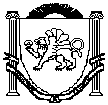 АДМИНИСТРАЦИЯЗуйского сельского поселенияБелогорского районаРеспублики КрымП О С Т А Н О В Л Е Н И Е«О внесении изменений в Административный регламент по предоставлению муниципальной услуги «О порядке уведомительной регистрации заключения и расторжения трудовых договоров, заключенных между работодателями – физическимилицами, не являющимися индивидуальными предпринимателями, и работниками», утвержденный постановлением №12 от 25.01.2019 года».В соответствии с Федеральным законом от 27 июля 2010 года № 210-ФЗ «Об организации предоставления государственных и муниципальных услуг», Постановлением Правительства Российской Федерации от 16.05.2011 года №373 «О разработке и утверждении административных регламентов осуществления государственного контроля (надзора) и административных регламентов предоставления государственных услуг», Администрация Зуйского сельского поселения Белогорского района Республики Крым,п о с т а н о в л я е т:1. Внести изменения в Административный регламент по предоставлению муниципальной услуги «О порядке уведомительной регистрации заключения и расторжения трудовых договоров, заключенных между работодателями – физическими лицами, не являющимися индивидуальными предпринимателями, и работниками», утвержденный постановлением №12 от 25.01.2019 года».1.1. Абзац 2 пункта 95 изложить в новой редакции:Жалоба, поступившая в Администрацию, многофункциональный центр, учредителю многофункционального центра, в организации, предусмотренные частью 1.1 статьи 16 Федерального закона от 27.07.2010 № 210-ФЗ «Об организации предоставления государственных и муниципальных услуг», либо вышестоящий орган (при его наличии), подлежит рассмотрению в течение пятнадцати рабочих дней со дня ее регистрации, а в случае обжалования отказа органа, предоставляющего муниципальную услугу, многофункционального центра, организаций, предусмотренных частью 1.1 статьи 16 Федерального закона от 27.07.2010 № 210-ФЗ «Об организации предоставления государственных и муниципальных услуг», в приеме документов у заявителя либо в исправлении допущенных опечаток и ошибок или в случае обжалования нарушения установленного срока таких исправлений - в течение пяти рабочих дней со дня ее регистрации. 1.2. Абзац 3 пункта 105 считать утратившим силу.2. Опубликовать настоящее постановление на «Портале Правительства Республики Крым» в информационно-телекоммуникационной сети «Интернет», (раздел муниципальные образования Белогорского района), обнародовать настоящее постановление путем размещения на информационном стенде в административном здании Зуйского сельского поселения.3. Постановление вступает в силу со дня его обнародования.4. Контроль за исполнением постановления оставляю за собой.СОГЛАСОВАНО:Ознакомлены:М.И. МенчикВедущий специалист сектора по правовым (юридическим) вопросам, делопроизводству, контролю и обращениям граждан 14 февраля 2019 годапгт. Зуя№ 25Председатель Зуйского сельского совета-глава администрации Зуйского сельского поселенияА. А. ЛахинЗаведующий сектором по вопросам муниципального имущества, землеустройства и территориального планированияС.В. КириленкоЗаведующий сектором по правовым (юридическим) вопросам, делопроизводству, контролю и обращениям граждан М.Р. МеметоваЗаместитель главы администрации Зуйского сельского поселенияС.А. Сорокин